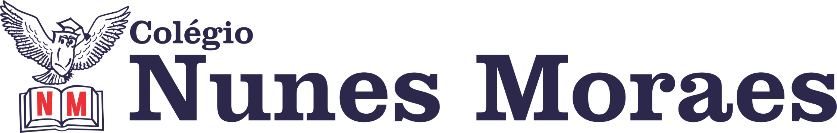 VAMOS MOVIMENTAR ESTE PERÍODO DE ISOLAMENTO SOCIAL?Olha aqui quanta coisa boa tem para fazer! Canguru de Matemática online vai acontecer em junho, e nossa escola vai participar. Se você participou das aulas presenciais preparatórias, já está inscrito. Se não participou, mas quer fazer a prova, ainda pode se inscrever. Fala com a Suane até às 11h do dia 23/05. Depois  a gente manda mais informações para os inscritos.Data da prova: 23 de junho. Li Gravei! Lembra desse concurso? As datas de entrega de atividades ainda estão suspensas, mas os inscritos continuam tendo acesso aos livros da plataforma Árvore de Livros. E mais: ele reabriu inscrições para novas equipes. Que tal formar a sua? Quer saber mais do concurso? Entra nesse site: https://ligravei.com.br/ Se resolver participar, manda mensagem para Vania Morais -  9 9299 19943º Simulado SAS online vai ser aberto também para as turmas de 1ª e 2ª série EM. Excelente oportunidade para treino. Datas: 1º dia: 29/05 a 01/06       2º dia: 05/06 a 08/06Na plataforma SAS tem mais informações, e você também pode consultar seus coordenadores. Agora, aproveite a última tarde de aulas remotas desta semana. 1ª AULA: 13h -13:55’ – REDAÇÃO  - PROFESSORA TATYELLEN PAIVA CAPÍTULO 8 – ASPECTOS GRAMATICAIS 2ª AULA: 13:55’-14:50’  -  TRIGONOMETRIA -  PROFESSOR FRANCISCO PONTES CAPÍTULO 8 – RELAÇÕES TRIGONOMÉTRICAS: SECANTE, COSSECANTE E COTANGENTE DE UM ARCO TRIGONOMÉTRICO. (PARTE 1)ETAPAS PARA O DESENVOLVIMENTO DA AULAETAPA 1 – ASSISTA à videoaula, utilizando o link a seguir. Link: https://bit.ly/c8trigonometriaparte1Tempo: 22’14”ETAPA 2 – LEIA a teoria na Apostila SAS – p. 2 a 6, com informações, VÍDEOS e resumos enviados em tempo real pelo professor para o grupo.Tempo: 10’ETAPA 3 – ATIVIDADE DE SALA PARA ENVIOPreencha os valores dos ângulos da tabela de ângulos notáveis, p. 5, resolva a questão 1 - atividades para sala, p. 6 Tempo: 15’*Envie foto das atividades resolvidas para NUNES MORAES Sede 1. Escreva a matéria, seu nome e seu número em cada página.RESUMO: O que foi tratado na aula de hoje! 1) Os sinais da cossecante, secante e cotangente nos quadrantes variam conforme mostrado na tabela a seguir.2) Dessa forma, tem-se: sec(-x)=secx  cossec(-x)=-cossecx  cotg(-x)=-cotg(x)ATIVIDADE PARA CASA (Envio para o professor)Resolva as questões: 1, 2 e 3 (atividades propostas), p. 7Data da entrega: 25/05/2020 – segunda-feira.3ª AULA: 14:50’-15:45’ -  FÍSICA  -  PROFESSOR  DENILSON SOUSA    CAPÍTULO 7 – LEIS DE NEWTON 1° passo: Organize-se com seu material, livro de Física, caderno, lápis e borracha. 2° passo: . Assista a vídeo-aula com o professor Denilson Sousa explicando sobre a segunda parte do capítulo 07. Para assistir a aula acesse o seguinte link:https://youtu.be/-3iNVjwNVLc(31 min.)3° passo: Agora, faça a transcrição dos exercícios resolvidos da página 38 e 39, Q. 3 e 4.  *Envie foto da atividade realizada para NUNES  MORAES Sede 1. Escreva a matéria, seu nome e seu número em cada página.4° passo: Estudo pós aula: Realize o estudo das páginas 35 a 37 INTERVALO: 15:45’-16:10’   4ª AULA:   16:10’-17:05’ -  HISTÓRIA   - PROFESSOR RÔMULO VIEIRA CAPÍTULO: 08 – O MUNDO ÁRABE-MULÇUMANO E OS REINOS AFRICANOSPasso 01 – Assistir à videoaula -  link será enviado no momento da aula. Será apresentada nesse vídeo a HISTÓRIA DO MUNDO ÁRABE-MUÇULMANO.Passo 02 – Atividade de classe: Questão 1-pág 12-atividade de sala + Questões 4 e 5-pág-14.Passo 03 – Atividade de casa-pág. 14 e 15- Questões 7 e 8. 5ª AULA:   17:05’ – 18:00’  -  ÁLGEBRA   - PROFESSOR BETOWER MORAIS  CAPÍTULO 7 -  ESTUDO DOS SINAIS DA FUNÇÃO AFIMORIENTAÇÕES1 – Assista  à videoaula pelo link: https://youtu.be/kZEYuO147LY2 – Observe que na videoaula foram resolvidas as questões 01 e 02  das atividades de sala da página 28.3 – Após ver a videoaula, a questão 03 das atividades de sala e a  questão 01 das atividades propostas da página 28  como atividade de sala. *Envie foto da atividade realizada para NUNES  MORAES Sede 1. Escreva a matéria, seu nome e seu número em cada página.4- Tarefa de casa: tarefa online do capítulo 6 – concluir até 25-05.DIA 22 DE MAIO DE 2020 – 1ª SÉRIE EM – TURMA BETAPADESENVOLVIMENTO MATERIAL PÁGINA DA APOSTILA SAS/ QUESTÕES1Acesse o link da plataforma Google Meet disponibilizada no grupo do WhatsApp.Celular ou computador com acesso à internet.--2Faça a leitura do texto.Livro SAS 03023Resolva os exercícios da seção "Para compreender". *Envie foto da atividade realizada para NUNES  MORAES Sede 1. Escreva a matéria, seu nome e seu número em cada página.Livro SAS 0302 e 03 (questões 1 a 5)4Atente-se à correção da atividade.Livro SAS 0302 e 03 (questões 1 a 5)5Realize a atividade domiciliar.Livro SAS 0305 (questões 1 e 2)1º quadrante2º quadrante3º quadrante4º quadranteCossecante++--Secante+--+Cotangente+-+-A CADA SEMANA, VOCÊ GANHA MAIS AUTONOMIA NO ESTUDOS. BOM FINAL DE SEMANA.